Ordem de Jogos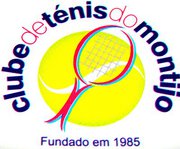 Grupo LaranjaInicio dos Encontros 9 horasGrupo VerdeInicio dos encontros 10 HorasGrupo VermelhoInicio dos encontros 10 Horas